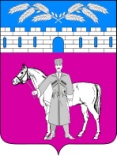 СОВЕТМАРЬЯНСКОГО СЕЛЬСКОГО ПОСЕЛЕНИЯКРАСНОАРМЕЙСКОГО РАЙОНАРЕШЕНИЕ31 октября 2022год                                                                                     № 50/8станица МарьянскаяОб утверждении отчета о поступлении и расходовании средств местного бюджета, выделенных избирательной комиссии (комиссии референдума) на подготовку и проведение муниципальных выборов (местного референдума)В соответствии с Федеральным законом от 6 октября 2003 года № 131-ФЗ «Об общих принципах организации местного самоуправления в Российской Федерации», Уставом Марьянского сельского поселения Красноармейского района, Совет Марьянского сельского поселения Красноармейского район р е ш и л:1.Утвердить отчет о поступлении и расходовании средств местного бюджета, выделенных избирательной комиссии (комиссии референдума) на подготовку и проведение муниципальных выборов (местного референдума).2.Решение вступает в силу со дня его принятия.Председатель СоветаМарьянского сельского поселенияКрасноармейского района						М.С. Багалий